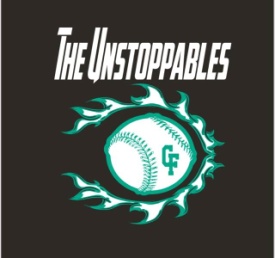 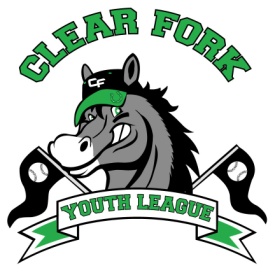 BOARD MEETING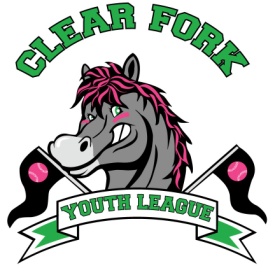 JULY 10, 2019Attendance:	Jay Vail	Josh Smith	Carrie Knight	Allen Leech	Ashley Ludwig	David Myers	Lindsay Roberts	Kyle Ludwig	Clint KnightClintGave update on Funnel Cake 5K, 10K, 1M RaceSuggested we look at our contract with the villageJaySet field clean up day for July 20 @ 9amField Auction for December 11Allen will call Whatman Realtors and AuctioneersLook into having our own opening day next seasonJosh Smith resigned as softball presidentCarrie Knight resigned as softball vice president